Curriculum Content MapTerm 1Term 1Term 1Term 1Term 1Term 1Term 2Term 2Term 2Term 2Term 2Term 2Term 3Term 3Term 3Term 3Term 3UNIT 1UNIT 1AP1UNIT 2UNIT 2AP2UNIT 3UNIT 3AP3UNIT 4UNIT 4AP4UNIT 5UNIT 5UNIT 5AP5UNIT 6MonthSeptemberOctoberOctoberNovemberDecemberDecemberJanuaryFebruaryFebruaryFebruaryMarchMarchAprilMayJuneJuneJulyVirtueFriendliness & CivilityJustice & TruthfulnessJustice & TruthfulnessCourageGenerosityGenerosityGratitudeGood SpeechGood SpeechGood SpeechGood Temper & HumourGood Temper & HumourSelf-MasterySelf-MasteryCompassionCompassionGood SenseSkillListeningLeadershipLeadershipProblem-SolvingCreativityCreativityStaying PositiveSpeakingSpeakingSpeakingStaying PositiveStaying PositiveAiming HighAiming HighSpeakingSpeakingTeamworkCurriculum ContentSeas and oceans, both as biomes and the threat they pose to our coasts – types of coastal erosion and the natural habitats that exist at our coastline.Seas and oceans, both as biomes and the threat they pose to our coasts – types of coastal erosion and the natural habitats that exist at our coastline.Seas and oceans, both as biomes and the threat they pose to our coasts – types of coastal erosion and the natural habitats that exist at our coastline.Glaciers as water stores, how they affect our landscape, how they have changed due to climate change, including a look at the ice stores of the Antarctica and how man utilises this wilderness areaGlaciers as water stores, how they affect our landscape, how they have changed due to climate change, including a look at the ice stores of the Antarctica and how man utilises this wilderness areaGlaciers as water stores, how they affect our landscape, how they have changed due to climate change, including a look at the ice stores of the Antarctica and how man utilises this wilderness areaRivers – hydrological cycle, river processes (erosion, transportation and deposition) and fluvial featuresRivers – hydrological cycle, river processes (erosion, transportation and deposition) and fluvial featuresRivers – hydrological cycle, river processes (erosion, transportation and deposition) and fluvial featuresImpossible places – locations that survive despite a surplus or deficit of water.How man manages the environment to flourish in these areasImpossible places – locations that survive despite a surplus or deficit of water.How man manages the environment to flourish in these areasImpossible places – locations that survive despite a surplus or deficit of water.How man manages the environment to flourish in these areasWater – too much, too little: the issues of flooding and drought? What are the causes of these events and hazards?How can rivers, coastlines and ecosystems be managed to reduce the impacts of flooding and drought for man?Water – too much, too little: the issues of flooding and drought? What are the causes of these events and hazards?How can rivers, coastlines and ecosystems be managed to reduce the impacts of flooding and drought for man?Water – too much, too little: the issues of flooding and drought? What are the causes of these events and hazards?How can rivers, coastlines and ecosystems be managed to reduce the impacts of flooding and drought for man?Water – too much, too little: the issues of flooding and drought? What are the causes of these events and hazards?How can rivers, coastlines and ecosystems be managed to reduce the impacts of flooding and drought for man?Working together to solve the water problemNational Curriculum areaUnderstand how human and physical processes interact to influence, and change landscapes, environments and the climate; and how human activity relies on effective functioning of natural systems.Physical geography relating to coasts.Understand how human and physical processes interact to influence, and change landscapes, environments and the climate; and how human activity relies on effective functioning of natural systems.Physical geography relating to coasts.Understand how human and physical processes interact to influence, and change landscapes, environments and the climate; and how human activity relies on effective functioning of natural systems.Physical geography relating to coasts.Physical geography relating to: geological timescales and glaciation, the change in climate from the ice age.Focus on environmental regions, such as the polar area.Physical geography relating to: geological timescales and glaciation, the change in climate from the ice age.Focus on environmental regions, such as the polar area.Physical geography relating to: geological timescales and glaciation, the change in climate from the ice age.Focus on environmental regions, such as the polar area.Physical processes relating to hydrology.Understanding how human and physical processes interact to influence, and change landscapes.Physical processes relating to hydrology.Understanding how human and physical processes interact to influence, and change landscapes.Physical processes relating to hydrology.Understanding how human and physical processes interact to influence, and change landscapes.Locational knowledge and deepen their spatial awareness of the  Middle East, focusing on their environmental regions e.g. hot desertsPhysical geography relating to weather and climateLocational knowledge and deepen their spatial awareness of the  Middle East, focusing on their environmental regions e.g. hot desertsPhysical geography relating to weather and climateLocational knowledge and deepen their spatial awareness of the  Middle East, focusing on their environmental regions e.g. hot desertsPhysical geography relating to weather and climateUnderstand, through the use of detailed place-based exemplars the key processes in. Physical geography relating to: weather and climate, including the change in climate; hydrology and coasts.Understand, through the use of detailed place-based exemplars the key processes in. Physical geography relating to: weather and climate, including the change in climate; hydrology and coasts.Understand, through the use of detailed place-based exemplars the key processes in. Physical geography relating to: weather and climate, including the change in climate; hydrology and coasts.Understand, through the use of detailed place-based exemplars the key processes in. Physical geography relating to: weather and climate, including the change in climate; hydrology and coasts.As leftLink to VirtueFriendliness and civility required between nations in international environmental stewardshipsJustice and truthfulness needed when protecting this aspect of the environmentJustice and truthfulness needed when protecting this aspect of the environmentThe courage to address climate change when it is affecting the Earth’s glaciers and water supplyGenerosity between nations when protecting glaciersGenerosity between nations when protecting glaciersBe gracious for our rivers – they are the source of our fresh, clean waterOpportunity to give presentations in fluvial lessonsOpportunity to give presentations in fluvial lessonsOpportunity to give presentations in fluvial lessonsDisplaying good temper when living in an “impossible place” – for rich and poor alikeDisplaying good temper when living in an “impossible place” – for rich and poor alikeThe self-mastery of environmental management when dealing with global challenges on this level e.g. addressing floods and droughtThe self-mastery of environmental management when dealing with global challenges on this level e.g. addressing floods and droughtCompassion for those suffering from droughts and floodsCompassion for those suffering from droughts and floodsGood sense in environmental managementLink to SkillNations need to listen to each other when protecting oceanic biomes due to “lack of borders”Leadership by organisations required when protecting this aspect of the environmentLeadership by organisations required when protecting this aspect of the environmentSolving the problem of glacial depletionCreative solutions required at a global levelCreative solutions required at a global levelStaying positive when we have to interact with potential water shortagesOpportunity to give presentations in fluvial lessonsOpportunity to give presentations in fluvial lessonsOpportunity to give presentations in fluvial lessonsStaying positive when living in an “impossible place” – for rich and poor alikeStaying positive when living in an “impossible place” – for rich and poor alikeAiming high with environmental management for all in the community and society e.g. the poverty stricken in LICsAiming high with environmental management for all in the community and society e.g. the poverty stricken in LICsOpportunity to give presentations on the solutions to these problemsOpportunity to give presentations on the solutions to these problemsTeamwork when presenting ideasSequencing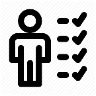 Builds upon the generic features of biomes (habitats, food webs etc) covered in Y7 Units 5 and 6Coastal locations covered in Y7 Unit 2 will be used when investigating coastal management, including the use of map and atlas skills from Units 1 and 2Builds upon the generic features of biomes (habitats, food webs etc) covered in Y7 Units 5 and 6Coastal locations covered in Y7 Unit 2 will be used when investigating coastal management, including the use of map and atlas skills from Units 1 and 2Builds upon the generic features of biomes (habitats, food webs etc) covered in Y7 Units 5 and 6Coastal locations covered in Y7 Unit 2 will be used when investigating coastal management, including the use of map and atlas skills from Units 1 and 2Builds upon the concepts of biome features (eg interdependency) from Y7 Topics 5,6 and Y8 Topic 1, also reference to how landscapes are shaped by nature (coastal erosion in Y8 Topic 2)Builds upon the concepts of biome features (eg interdependency) from Y7 Topics 5,6 and Y8 Topic 1, also reference to how landscapes are shaped by nature (coastal erosion in Y8 Topic 2)Builds upon the concepts of biome features (eg interdependency) from Y7 Topics 5,6 and Y8 Topic 1, also reference to how landscapes are shaped by nature (coastal erosion in Y8 Topic 2)Builds upon the concepts of natural processes affecting the landscape in Y8 Topics 1 and 2 (coastal / glacial / river erosion) and the natural landscapes formedBuilds upon the concepts of natural processes affecting the landscape in Y8 Topics 1 and 2 (coastal / glacial / river erosion) and the natural landscapes formedBuilds upon the concepts of natural processes affecting the landscape in Y8 Topics 1 and 2 (coastal / glacial / river erosion) and the natural landscapes formedBuilds upon the concept of water availability due to hydrological features covered in Y8 Topic 3Builds upon the concept of water availability due to hydrological features covered in Y8 Topic 3Builds upon the concept of water availability due to hydrological features covered in Y8 Topic 3Builds upon the concept of water availability both in due to coastal and fluvial systems and landscapes covered in Y8 Topics 1-4. Also the concept of how countries at differeing stages of development respond to hazards covered in Year 7 Topic 4 (tectonic hazards in Y7 v fluvial hazards in Year 8)Builds upon the concept of water availability both in due to coastal and fluvial systems and landscapes covered in Y8 Topics 1-4. Also the concept of how countries at differeing stages of development respond to hazards covered in Year 7 Topic 4 (tectonic hazards in Y7 v fluvial hazards in Year 8)Builds upon the concept of water availability both in due to coastal and fluvial systems and landscapes covered in Y8 Topics 1-4. Also the concept of how countries at differeing stages of development respond to hazards covered in Year 7 Topic 4 (tectonic hazards in Y7 v fluvial hazards in Year 8)Builds upon the concept of water availability both in due to coastal and fluvial systems and landscapes covered in Y8 Topics 1-4. Also the concept of how countries at differeing stages of development respond to hazards covered in Year 7 Topic 4 (tectonic hazards in Y7 v fluvial hazards in Year 8)As leftSequencingIs further developed in Y8 Unit 2 and 3 when looking at the Antarctic biome and in a comparison between coastal, glacial and river erosionIs further developed in Y8 Unit 2 and 3 when looking at the Antarctic biome and in a comparison between coastal, glacial and river erosionIs further developed in Y8 Unit 2 and 3 when looking at the Antarctic biome and in a comparison between coastal, glacial and river erosionIs further developed in Y8 Topic 3 in terms of hydrological features affecting the landscapeIs further developed in Y8 Topic 3 in terms of hydrological features affecting the landscapeIs further developed in Y8 Topic 3 in terms of hydrological features affecting the landscapeIs further developed in Y8 Topic 4 when the relationship between hydrological features and storage and availability / water as a resource is explored Is further developed in Y8 Topic 4 when the relationship between hydrological features and storage and availability / water as a resource is explored Is further developed in Y8 Topic 4 when the relationship between hydrological features and storage and availability / water as a resource is explored Is further developed in Y8 Topic 5 when the management of water landforms and water availability is investigated Is further developed in Y8 Topic 5 when the management of water landforms and water availability is investigated Is further developed in Y8 Topic 5 when the management of water landforms and water availability is investigated Is further developed in Y9 Topic 5 when the causes of weather related hazards in relation to water surplus and deficits (e.g. tropical storms linked to global atmospheric systems and droughts linked to the tricellular model are investigatedIs further developed in Y9 Topic 5 when the causes of weather related hazards in relation to water surplus and deficits (e.g. tropical storms linked to global atmospheric systems and droughts linked to the tricellular model are investigatedIs further developed in Y9 Topic 5 when the causes of weather related hazards in relation to water surplus and deficits (e.g. tropical storms linked to global atmospheric systems and droughts linked to the tricellular model are investigatedIs further developed in Y9 Topic 5 when the causes of weather related hazards in relation to water surplus and deficits (e.g. tropical storms linked to global atmospheric systems and droughts linked to the tricellular model are investigatedRetrieval 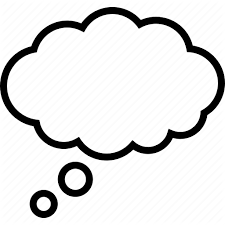 Low stakes testing on the generic features of biomes and ecosystems (from Y7 Unit)Low stakes testing on the generic features of biomes and ecosystems (from Y7 Unit)Low stakes testing on the generic features of biomes and ecosystems (from Y7 Unit)Low stakes testing on ocean biomes and coastal managementLow stakes testing on ocean biomes and coastal managementLow stakes testing on ocean biomes and coastal managementLow stakes testing on glaciation, climate change and AntarcticaLow stakes testing on glaciation, climate change and AntarcticaLow stakes testing on glaciation, climate change and AntarcticaLow stakes testing on rivers and hydrological processesLow stakes testing on rivers and hydrological processesLow stakes testing on rivers and hydrological processesLow stakes testing on “Impossible places”Low stakes testing on “Impossible places”Low stakes testing on “Impossible places”Low stakes testing on “Impossible places”Low stakes testing on features of a biomeNew Learning 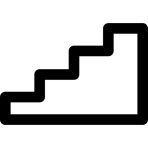 Seas and oceans, both as biomes and the threat they pose to our coasts – types of coastal erosion and the natural habitats that exist at our coastline.Seas and oceans, both as biomes and the threat they pose to our coasts – types of coastal erosion and the natural habitats that exist at our coastline.Seas and oceans, both as biomes and the threat they pose to our coasts – types of coastal erosion and the natural habitats that exist at our coastline.Glaciers as water stores, how they affect our landscape, how they have changed due to climate change, including a look at the ice stores of the Antarctica and how man utilises this wilderness areaGlaciers as water stores, how they affect our landscape, how they have changed due to climate change, including a look at the ice stores of the Antarctica and how man utilises this wilderness areaGlaciers as water stores, how they affect our landscape, how they have changed due to climate change, including a look at the ice stores of the Antarctica and how man utilises this wilderness areaRivers – hydrological cycle, river processes (erosion, transportation and deposition) and fluvial featuresRivers – hydrological cycle, river processes (erosion, transportation and deposition) and fluvial featuresRivers – hydrological cycle, river processes (erosion, transportation and deposition) and fluvial featuresImpossible places – locations that survive despite a surplus or deficit of water.How man manages the environment to flourish .in these areasImpossible places – locations that survive despite a surplus or deficit of water.How man manages the environment to flourish .in these areasImpossible places – locations that survive despite a surplus or deficit of water.How man manages the environment to flourish .in these areasWater – too much, too little: the issues of flooding and drought?What are the causes of these events and hazards?How can rivers, coastlines and ecosystems be managed to reduce the impacts of flooding and drought for man?Water – too much, too little: the issues of flooding and drought?What are the causes of these events and hazards?How can rivers, coastlines and ecosystems be managed to reduce the impacts of flooding and drought for man?Water – too much, too little: the issues of flooding and drought?What are the causes of these events and hazards?How can rivers, coastlines and ecosystems be managed to reduce the impacts of flooding and drought for man?Water – too much, too little: the issues of flooding and drought?What are the causes of these events and hazards?How can rivers, coastlines and ecosystems be managed to reduce the impacts of flooding and drought for man?As leftIndependent Practice 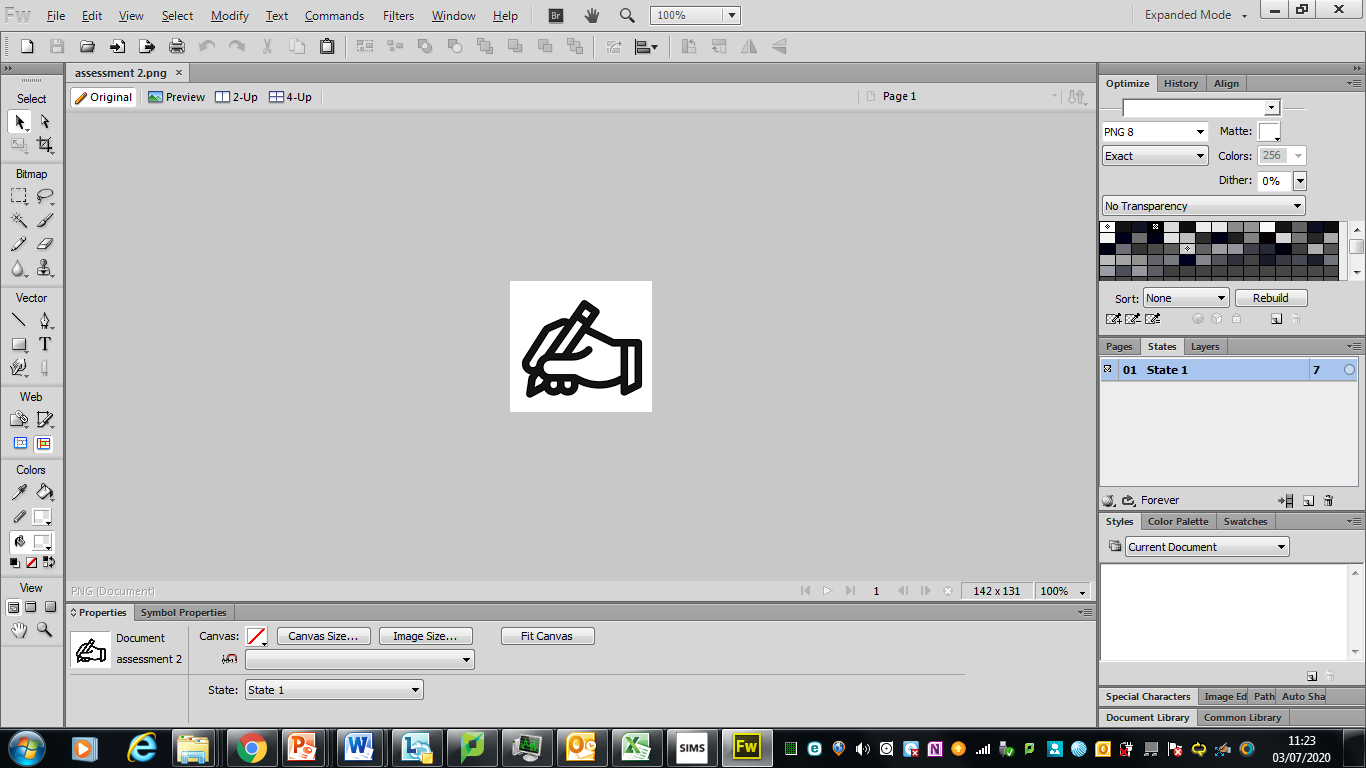 Seas and oceans, both as biomes and the threat they pose to our coasts – types of coastal erosion and the natural habitats that exist at our coastline.Seas and oceans, both as biomes and the threat they pose to our coasts – types of coastal erosion and the natural habitats that exist at our coastline.Seas and oceans, both as biomes and the threat they pose to our coasts – types of coastal erosion and the natural habitats that exist at our coastline.Glaciers as water stores, how they affect our landscape, how they have changed due to climate change, including a look at the ice stores of the Antarctica and how man utilises this wilderness areaGlaciers as water stores, how they affect our landscape, how they have changed due to climate change, including a look at the ice stores of the Antarctica and how man utilises this wilderness areaGlaciers as water stores, how they affect our landscape, how they have changed due to climate change, including a look at the ice stores of the Antarctica and how man utilises this wilderness areaRivers – hydrological cycle, river processes (erosion, transportation and deposition) and fluvial featuresRivers – hydrological cycle, river processes (erosion, transportation and deposition) and fluvial featuresRivers – hydrological cycle, river processes (erosion, transportation and deposition) and fluvial featuresImpossible places – locations that survive despite a surplus or deficit of water.How man manages the environment to flourish .in these areasImpossible places – locations that survive despite a surplus or deficit of water.How man manages the environment to flourish .in these areasImpossible places – locations that survive despite a surplus or deficit of water.How man manages the environment to flourish .in these areasWater – too much, too little: the issues of flooding and drought?What are the causes of these events and hazards?How can rivers, coastlines and ecosystems be managed to reduce the impacts of flooding and drought for man?Water – too much, too little: the issues of flooding and drought?What are the causes of these events and hazards?How can rivers, coastlines and ecosystems be managed to reduce the impacts of flooding and drought for man?Water – too much, too little: the issues of flooding and drought?What are the causes of these events and hazards?How can rivers, coastlines and ecosystems be managed to reduce the impacts of flooding and drought for man?Water – too much, too little: the issues of flooding and drought?What are the causes of these events and hazards?How can rivers, coastlines and ecosystems be managed to reduce the impacts of flooding and drought for man?Working together to solve the water problemMisconceptions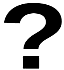 The idea that seas and oceans are less prone to environmental degradation as man has less contact with them.The concept that man has to solve the coastal erosion problem by always “keeping the sea at bay”The idea that seas and oceans are less prone to environmental degradation as man has less contact with them.The concept that man has to solve the coastal erosion problem by always “keeping the sea at bay”The idea that seas and oceans are less prone to environmental degradation as man has less contact with them.The concept that man has to solve the coastal erosion problem by always “keeping the sea at bay”The concept that as glacial environments are more remote from human habitation that they need less environmental protectionThe concept that as glacial environments are more remote from human habitation that they need less environmental protectionThe concept that as glacial environments are more remote from human habitation that they need less environmental protectionAn understanding that because rivers are fluvial systems they are constantly dynamic and changingAn understanding that because rivers are fluvial systems they are constantly dynamic and changingAn understanding that because rivers are fluvial systems they are constantly dynamic and changingChallenging the assumption that man can easily overcome water shortages in such “impossible places”Challenging the assumption that man can easily overcome water shortages in such “impossible places”Challenging the assumption that man can easily overcome water shortages in such “impossible places”The idea that because water is a not a finite resource then it is easy to manage. Also challenge the idea that any water is usable (as it has to be clean and disease free)The idea that because water is a not a finite resource then it is easy to manage. Also challenge the idea that any water is usable (as it has to be clean and disease free)The idea that because water is a not a finite resource then it is easy to manage. Also challenge the idea that any water is usable (as it has to be clean and disease free)The idea that because water is a not a finite resource then it is easy to manage. Also challenge the idea that any water is usable (as it has to be clean and disease free)The idea that experts in flood management in LICs have to be brought in from HICsVocabulary and Comprehension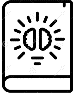 Frayer modelWord mapsWord gradientsFrayer modelWord mapsWord gradientsFrayer modelWord mapsWord gradientsFrayer modelWord mapsWord gradientsFrayer modelWord mapsWord gradientsFrayer modelWord mapsWord gradientsFrayer modelWord mapsWord gradientsFrayer modelWord mapsWord gradientsFrayer modelWord mapsWord gradientsFrayer modelWord mapsWord gradientsFrayer modelWord mapsWord gradientsFrayer modelWord mapsWord gradientsFrayer modelWord mapsWord gradientsFrayer modelWord mapsWord gradientsFrayer modelWord mapsWord gradientsFrayer modelWord mapsWord gradientsFrayer modelWord mapsWord gradientsLiteracy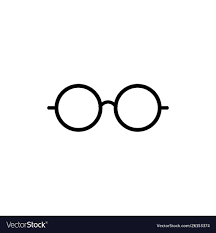 Identification of Tier 2 and 3 vocabulary in reading links usedIdentification of Tier 2 and 3 vocabulary in reading links usedIdentification of Tier 2 and 3 vocabulary in reading links usedIdentification of Tier 2 and 3 vocabulary in reading links usedIdentification of Tier 2 and 3 vocabulary in reading links usedIdentification of Tier 2 and 3 vocabulary in reading links usedIdentification of Tier 2 and 3 vocabulary in reading links usedIdentification of Tier 2 and 3 vocabulary in reading links usedIdentification of Tier 2 and 3 vocabulary in reading links usedIdentification of Tier 2 and 3 vocabulary in reading links usedIdentification of Tier 2 and 3 vocabulary in reading links usedIdentification of Tier 2 and 3 vocabulary in reading links usedIdentification of Tier 2 and 3 vocabulary in reading links usedIdentification of Tier 2 and 3 vocabulary in reading links usedIdentification of Tier 2 and 3 vocabulary in reading links usedIdentification of Tier 2 and 3 vocabulary in reading links usedIdentification of Tier 2 and 3 vocabulary in reading links usedNumeracy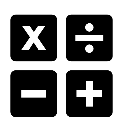 Statistical analysis for changes in sea levelsStatistical analysis for changes in sea levelsStatistical analysis for changes in sea levelsComparison of glacial retreat figures in various locations, including AntarcticaComparison of glacial retreat figures in various locations, including AntarcticaComparison of glacial retreat figures in various locations, including AntarcticaStorm hydrographs (basic). Working out the correlation between rainfall figures and floodingStorm hydrographs (basic). Working out the correlation between rainfall figures and floodingStorm hydrographs (basic). Working out the correlation between rainfall figures and floodingClimate data – comparison of 2 climate graphs in 2 “impossible place” locationsClimate data – comparison of 2 climate graphs in 2 “impossible place” locationsClimate data – comparison of 2 climate graphs in 2 “impossible place” locationsClimate data and storm hydrographs in, statistical linkage between flooding and drought statistics and levels of developmentClimate data and storm hydrographs in, statistical linkage between flooding and drought statistics and levels of developmentClimate data and storm hydrographs in, statistical linkage between flooding and drought statistics and levels of developmentClimate data and storm hydrographs in, statistical linkage between flooding and drought statistics and levels of developmentOracy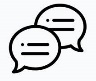 Discussion, debate and speech making on the protection of the ocean biome and coastal managementDiscussion, debate and speech making on the protection of the ocean biome and coastal managementDiscussion, debate and speech making on the protection of the ocean biome and coastal managementDiscussion, debate and speech making on wilderness protection in AntarcticaDiscussion, debate and speech making on wilderness protection in AntarcticaDiscussion, debate and speech making on wilderness protection in AntarcticaDiscussion, debate and speech making on river managementDiscussion, debate and speech making on river managementDiscussion, debate and speech making on river managementDiscussion, debate and speech making on water resource managementDiscussion, debate and speech making on water resource managementDiscussion, debate and speech making on water resource managementDiscussion, debate and speech making on river, flood management and water managementDiscussion, debate and speech making on river, flood management and water managementDiscussion, debate and speech making on river, flood management and water managementDiscussion, debate and speech making on river, flood management and water managementDiscussion, debate and speech making on river, flood management and water managementCareers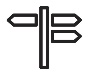 Environmental protection, local authorites and councils (coastal management)Environmental protection, local authorites and councils (coastal management)Environmental protection, local authorites and councils (coastal management)Environmental protection, geologist, travel and tourism, climatologistEnvironmental protection, geologist, travel and tourism, climatologistEnvironmental protection, geologist, travel and tourism, climatologistRiver management, National Rivers Authority, water companies, environmental agenciesRiver management, National Rivers Authority, water companies, environmental agenciesRiver management, National Rivers Authority, water companies, environmental agenciesTravel and tourism, water resource management Travel and tourism, water resource management Travel and tourism, water resource management Water resource managementWater resource managementWater resource managementWater resource managementAid agencies, NGOsSuper Curricular Links------Field studies visit at local riverField studies visit at local riverField studies visit at local river--------British valuesand SMSCThe rule of law in the global stewardship of the ocean biome, democratic institutions involved in coastal protection. The moral obligation to protect our seas, oceans and coastThe rule of law in the global stewardship of the ocean biome, democratic institutions involved in coastal protection. The moral obligation to protect our seas, oceans and coastThe rule of law in the global stewardship of the ocean biome, democratic institutions involved in coastal protection. The moral obligation to protect our seas, oceans and coastThe rule of law in the global stewardship of the glacial landscapes, and the moral obligation to protect then. What role do they play in our cultural heritage?The rule of law in the global stewardship of the glacial landscapes, and the moral obligation to protect then. What role do they play in our cultural heritage?The rule of law in the global stewardship of the glacial landscapes, and the moral obligation to protect then. What role do they play in our cultural heritage?How does the law affect our river systems (NRA role)? Rivers as part of our cultureHow does the law affect our river systems (NRA role)? Rivers as part of our cultureHow does the law affect our river systems (NRA role)? Rivers as part of our cultureDemocratic ideals in different locations and “impossible places”. Culture and society in these locationsDemocratic ideals in different locations and “impossible places”. Culture and society in these locationsDemocratic ideals in different locations and “impossible places”. Culture and society in these locationsDemocratic ideals and the rule of law in different locations that affect water provision and  hazard protection in differing locationWhat are the moral obligations to provide clean water and protect from flooding and drought in global locations Democratic ideals and the rule of law in different locations that affect water provision and  hazard protection in differing locationWhat are the moral obligations to provide clean water and protect from flooding and drought in global locations Democratic ideals and the rule of law in different locations that affect water provision and  hazard protection in differing locationWhat are the moral obligations to provide clean water and protect from flooding and drought in global locations Democratic ideals and the rule of law in different locations that affect water provision and  hazard protection in differing locationWhat are the moral obligations to provide clean water and protect from flooding and drought in global locations Is there a moral imperative to provide in aid to countries that suffer from flooding or droughtSummative assessmentAP1AP1AP1AP2AP2AP2AP3AP3AP3AP4AP4AP4AP5AP5AP5AP5Scaffolding for LAModelled answersWriting framesUse of visualisersConcrete examples Dual codingModelled answersWriting framesUse of visualisersConcrete examples Dual codingModelled answersWriting framesUse of visualisersConcrete examples Dual codingModelled answersWriting framesUse of visualisersConcrete examples Dual codingModelled answersWriting framesUse of visualisersConcrete examples Dual codingModelled answersWriting framesUse of visualisersConcrete examples Dual codingModelled answersWriting framesUse of visualisersConcrete examples Dual codingModelled answersWriting framesUse of visualisersConcrete examples Dual codingModelled answersWriting framesUse of visualisersConcrete examples Dual codingModelled answersWriting framesUse of visualisersConcrete examples Dual codingModelled answersWriting framesUse of visualisersConcrete examples Dual codingModelled answersWriting framesUse of visualisersConcrete examples Dual codingModelled answersWriting framesUse of visualisersConcrete examples Dual codingModelled answersWriting framesUse of visualisersConcrete examples Dual codingModelled answersWriting framesUse of visualisersConcrete examples Dual codingModelled answersWriting framesUse of visualisersConcrete examples Dual codingModelled answersWriting framesUse of visualisersConcrete examples Dual codingChallenge for HADirected questioningExtended reading eg second reading linkUse of extended writing for homework tasksProduction of personalised mindmaps by studentsDirected questioningExtended reading eg second reading linkUse of extended writing for homework tasksProduction of personalised mindmaps by studentsDirected questioningExtended reading eg second reading linkUse of extended writing for homework tasksProduction of personalised mindmaps by studentsDirected questioningExtended reading eg second reading linkUse of extended writing for homework tasksProduction of personalised mindmaps by studentsDirected questioningExtended reading eg second reading linkUse of extended writing for homework tasksProduction of personalised mindmaps by studentsDirected questioningExtended reading eg second reading linkUse of extended writing for homework tasksProduction of personalised mindmaps by studentsDirected questioningExtended reading eg second reading linkUse of extended writing for homework tasksProduction of personalised mindmaps by studentsDirected questioningExtended reading eg second reading linkUse of extended writing for homework tasksProduction of personalised mindmaps by studentsDirected questioningExtended reading eg second reading linkUse of extended writing for homework tasksProduction of personalised mindmaps by studentsDirected questioningExtended reading eg second reading linkUse of extended writing for homework tasksProduction of personalised mindmaps by studentsDirected questioningExtended reading eg second reading linkUse of extended writing for homework tasksProduction of personalised mindmaps by studentsDirected questioningExtended reading eg second reading linkUse of extended writing for homework tasksProduction of personalised mindmaps by studentsDirected questioningExtended reading eg second reading linkUse of extended writing for homework tasksProduction of personalised mindmaps by studentsDirected questioningExtended reading eg second reading linkUse of extended writing for homework tasksProduction of personalised mindmaps by studentsDirected questioningExtended reading eg second reading linkUse of extended writing for homework tasksProduction of personalised mindmaps by studentsDirected questioningExtended reading eg second reading linkUse of extended writing for homework tasksProduction of personalised mindmaps by studentsDirected questioningExtended reading eg second reading linkUse of extended writing for homework tasksProduction of personalised mindmaps by students